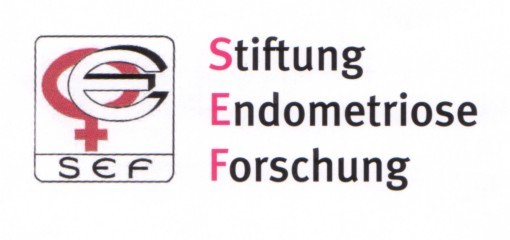 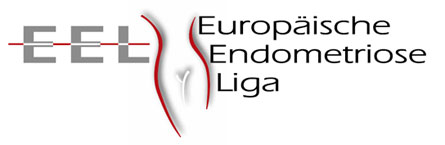 QuestionnaireforEndometriosis UnitsScientific basis: Interdisciplinary S2k guideline for the diagnosis and treatment of endometriosis (AWMF 015 - 045)Recommendations of the Endometriosis Research Foundation https://www.endometriose-sef.de/wp-content/uploads/2022/01/Zentren_Kriterien_22.pdf and the European Endometriosis LeagueCompilation: EuroEndoCert GmbH on behalf of the Endometriosis Research Foundation (SEF) and the European Endometriosis League
Changes to this information must be reported immediately to EuroEndoCert GmbH (sek@euroendocert.de) so that the website can be updatedThe following core partners form the endometriosis centre:The following cooperation partners extend the endometriosis centre:1.	General information about the endometriosis unit1.1	Network structure 1.2	Interdisciplinary cooperation 1.3	Co-operation with practice-based doctors 1.4	Information and further education for doctors and medical staff1.5	Patient information 1.6	Endometriosis documentation 2.     Specific information about the Endometriosis Unit2.1 	Responsible management and designated surgeons2.2 	Information about the out-patient endometriosis clinic 2.3	Information about surgical treatment of endometriosis 3. 	Specific information about the cooperation partners3.1	Information about visceral surgery 3.2	Information about urology 3.3	Information about pathology3.4	Information about radiology3.5	Information about reproductive medicine3.6.1	Information about acute pain therapy3.6.2	Information about the treatment of chronic pain3.7	Information on psychosomatics/psychotherapy3.8 	Information about physiotherapy3.x 	Information about other cooperation partners _________________________________________Date and Signature of the Head of the Endometriosis Unit_________________________________________Core PartnerDate and Signature of the head of the Endometriosis Centre certified by SEF/EELDate and signatures of cooperation partners*:_________________________________________		name, subject and signature _________________________________________name, subject and signature _________________________________________name, subject and signature * Cooperation partners with the same sponsorship; cooperation agreement signed for cooperation partners with other sponsorsAttachmentsThe documents must be submitted in a structured and orderly manner (numbered and marked accordingly in PDF- or EXCEL-file)!Name and Address of Endometriosis Unit
Primary Contact Person
Website for Patient informationTel.-No. for appointments in the endometriosis clinicFax-No. for reporting resultsE-Mail address for written enquiriesFurther information
Date of applicationCo-operation partnerResponsible organisation – if availableAssigned serviceACooperating Clinical Endometriosis Centre of Excellence certified by SEF/EELBSurgeryCUrologyDPathologyERadiologyFReproductive medicineGPain managementOut-patientHPain managementIn-patientIPsychosomatics/PsychotherapySelf-help organisationCooperation partnerResponsible organisation – if availableAssigned serviceARehabilitationBPhysiotherapyCDietary adviceDEFRequirementDescriptionAWritten co-operation agreements are to be made with the core partners if they do not have the same responsible organisation as the centre These cooperation agreements must include:Ensurance of availabilityDescription of the treatment pathways relevant for the endometriosis centre and the interfacesDesignation of responsible personsDescription of information conveyanceWillingness to treat the patients 
according to guidelines, especially 
according to the endometriosis 
guidelinesWillingness to participate in auditsConsent to be publicly designated by the endometriosis centre as a 
co-operation partnerBAn organisational chart (as Appendix 1) must be attached to the applicationRequirementDescriptionAThe co-operation partners should be 
included in the treatment plan. In complex cases, this involves both the inclusion of the centre in the case of treatment by 
cooperation partners as well as the 
involvement of the cooperation partners in treatment at the centre.Interdisciplinary case discussions should be held regularly and documented. An SOP for all partners is required.BContact persons for the respective endometriosis centre cooperation partners in case of queries• Responsibility to specialist doctor level must be defined• Employees must be namedRequirement DescriptionAAll elective cases should be referred in time to the unit prior to admission for surgeryAn SOP is required for this.Patients should be included in the 
indication and treatment decision.BThe continuing treatment should be recommended in detail by the centre. Histology should be available to the 
practice-based physician at the follow-up consultation to ensure a swift transition
between the inpatient and outpatient 
sectors.C24-hour accessibility to the unit must be arranged for emergencies and complications.DComplications should be reported back to the centre by the patient’s practice-based physician/GP. For this purpose, a function-ing feedback system must be implement-ed. Complications should be recorded con-tinuously. ESatisfaction of referring physicians should be evaluated regularly. If such surveys are regularly conducted by the hospital administration, a report relating to gynaecology (excluding obstetrics) is sufficient.  RequirementDescriptionAWritten information (brochures, flyers) should be made available to the cooperation partners.BProof of at least one in-house educational staff conference on the subject of endometriosis within three yearsCThe unit's staff should be given the opportunity to participate in regular further education sessions and congresses. Proof of participation in events must be provided.RequirementDescriptionACollaboration with national/ local self-help organisation or group (if available)BDescription of the information available to patients• Flyers• Website/internet presence• Information eventsCA regular analysis of patient satisfaction should be carried out. If such surveys are regularly conducted by the hospital administration, a report relating to gynaecology (excluding obstetrics) is sufficient  RequirementDescriptionAIn the medical record, the anamnesis, the symptoms, the examination results (at least vaginal, rectal and ultrasound), the suspected diagnosis and the planned pro-cedure are documented.Rectovaginal palpation must also be men-tioned in the surgical report at the latest. (Minimum 80% of cases)A comprehensive patient history and symptoms questionnaire should be used (https://www.awmf.org/fileadmin/user_upload/Leitlinien/015_D_Ges_fuer_Gynaekologie_und_Geburtshilfe/015-045f_03_Endometriose_Fragebogen_DS_Visz_Schmerz_Weiblich_24082017_RZ_Screen_final.pdf)The surgery report should show the r-ASRM stage, the ENZIAN or the #Enzian classification and a detailed description of intraoperative findings. A per rectum examination has to be included, if not documented previouslyIn addition to the diagnosis and the 
histology, the r-ASRM score, the ENZIAN classification and a differentiated therapy recommendation are to be indicated in the physician's letter.BOnce the certificate has been issued, a structured annual report must be submit-ted in accordance with the requirements.AName and qualification of the management (head, deputy, coordination). The head of the centre should also be a designated endometriosis surgeon.BPostgraduate trainingThe head of the centre has to be a board certified gynaecologist CProof of qualification in the field of endometriosis for all designated surgeonsEndometriosis diploma (basic course, advanced course of AGEM)orCertificate after SEF endometrisis schoolorMaster class by EEL or AGEMDCMEParticipation in at least one designated endometrisis meeting (Endometriosekongress Deutschsprachiger Länder, European Endometriosis Congress, World Endometriosis Congress)Recommended: participation in congresses with an endometriosis session (ESHRE, ESGE, AGE, FOG, DVR, DGGG)Alternatively: at least one-day internship with a certified endometriosis centre (preferably the cooperating centre)RequirementDescriptionAName and qualification of the doctors who perform the consultations.A diagnosis should always be made at specialist level by personnel specially trained in the field of endometriosis. BThe clinic should be available to all 
patients. Waiting times for appointments as well as waiting times at the appointment should be regularly evaluated and bereasonable. CAt least 100 patients with diagnosis N80.x have to be seen per year, of these, at least 50 have to be treated surgically.An SOP on conservative treatment has to be in place – in particular, a clinical pathway for patients with a past history of endometriosis surgery has to be defined.RequirementDescriptionAOrganisation form of the surgical departmentBWaiting time for surgery appointmentCAll designated surgeons must perform or directly supervise at least 30 endometriosis operations per year.In case of a critically low case load, 50 surgical procedures have to be either performed or directly supervised by one individual surgeonAn operation list in the specified format (EEC-OP-List_Audit.xlsx) must be submitted (as Appendix 2). The list contains the applicable counting rule.DThe surgeon should discuss the exact 
procedure with the patient before surgery and discuss the surgery, prognosis and other treatment options with the patient postoperatively. These discussions must be documented in a suitable form. The patient must be included in the treatment planning. In complex cases, complications, deep infiltrating endometriosis or a history of multiple 
operations, a socio-medical consultation is obligatory.EFault/incident and complication management should be implemented.RequirementDescriptionAThe name and qualification of the head of department and, if different, the primary contact personBType and number of bowel operationsProportion of laparoscopic bowel 
operationsCAvailability of visceral surgery DNumber of doctors specialising in visceral surgeryRequirementDescriptionAThe name and qualification of the head of department and, if different, the primary contact personBType and number of bladder and ureter surgical proceduresProportion of laparoscopic procedures on ureter and bladder CAvailability of urologyDNumber of specialist doctors in the 
department RequirementDescriptionAThe name and qualification of the head of department and, if different, the primary contact personBType and number of endometrium - and endometriosis preparations per year CAvailability of pathologyRequirementDescriptionAName and qualifications of the head of department and, if different, of the primary contact person.BPresentation of the scope of cooperative activity and the procedures usedCOverview of availabilityIn-patientOut-patientAuthorisation of the statutory health insurance scheme?Waiting time until first contact?DNumber and qualification of persons actively involvedRequirementDescriptionAThe name and qualification of the head of department and, if different, the primary contact personBNumber of treatment cycles/year IUIIVFICSICApproved by health insurance company?Waiting time until first appointment? DNumber of doctors specialising in Gyn Endo/Reproductive medicineRequirementDescriptionAThe name and qualification of the head of department and, if different, the primary contact personBDescription of range of cooperativeactivity and the procedures usedCDescription of availabilityinpatientoutpatientApproved by health insurance company?Waiting time until first appointment?DNumber and qualification of the persons who actively contributeRequirementDescriptionAThe name and qualification of the head of department and, if different, the primary contact personBDescription of range of cooperativeactivity and the procedures usedCDescription of availabilityinpatientoutpatientApproved by health insurance company?Waiting time until first appointment?DNumber and qualification of the persons who actively contributeRequirementDescriptionAThe name and qualification of the head of department and, if different, the primary contact personBDescription of range of cooperativeactivity and the procedures usedCDescription of availabilityinpatientoutpatientApproved by health insurance company?Waiting time until first appointment?DNumber and qualification of the persons who actively contributeRequirementDescriptionAThe name and qualification of the head of department and, if different, the primary contact personBDescription of range of cooperativeactivity and the procedures usedCDescription of availabilityinpatientoutpatientApproved by health insurance company?Waiting time until first appointment?DNumber and qualification of the persons who actively contributeRequirementDescriptionAThe name and qualification of the head of department and, if different, the primary contact personBDescription of range of cooperativeactivity and the procedures usedCDescription of availabilityinpatientoutpatientApproved by health insurance company?Waiting time until first appointment?DNumber and qualification of the persons who actively contribute 1Organisational Chart 2Surgical List (Excel-form!) 3Congress Confirmation of AttendanceTraining Confirmation of Attendance 4 5 6 7 8 9101112